Busca a Google Maps.TREBALL DE RECERCA:1.- En quin país trobem les piràmides.2.- Les pirámides d’Egipte són tres, digues el nom:3.- busca a google maps les pirámides d’Egipte i còpia una foto.Per copiar una foto directament de la pantalla, clica la tecla  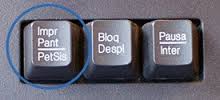 Després has de clicar botó dret del ratolí i clicar enganxar .FOTO:4.- Qui està enterrat dins les piràmides?5.- Mira aquest vídeo: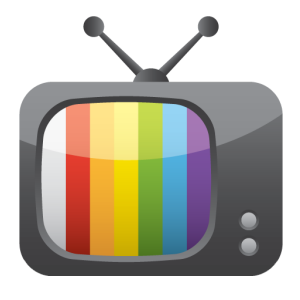 https://www.youtube.com/watch?v=HkKRVQ8ZdgQBona Feina.